… / … / 2017T.C.AKDENİZ ÜNİVERSİTESİMÜHENDİSLİK FAKÜLTESİ DEKANLIĞI............................... ………………………. BAŞKANLIĞI	Yürütücüsü / Araştırmacısı olduğum “………………...................................... ...........................................................” başlıklı ve detayları ekte sunulan proje/faaliyet kapsamında 2547 sayılı Yükseköğretim Kanunu’nun 58. maddesi (k) fıkrası ile 5746 sayılı Araştırma, Geliştirme ve Tasarım Faaliyetlerinin Desteklenmesi Hakkında Kanun kapsamında getirilmiş olan hak ve muafiyetlerden yararlanmak istiyorum. 	Gereğinin yapılmasını saygılarımla arz ederim.	 İmza	Adı SoyadıEk: 	1. Başvuru Formu2. Öğretim Elemanı ile Sanayi Yetkilisi Arasında Yapılan Sözleşme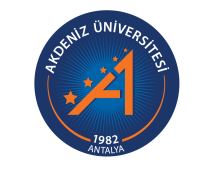 T. C. AKDENİZ ÜNİVERSİTESİ2547 Sayılı Kanunun 58. Maddesinin (k) Fıkrası ile Döner Sermaye Yönetmeliği Çerçevesinde ÜNİVERSİTE-SANAYİ İŞBİRLİĞİ KAPSAMINDA YAPILACAK OLAN AR-GE, TASARIM VE YENİLİK PROJELERİ /FAALİYETLERİBAŞVURU FORMU* Her Sayfa Proje Yürütücüsü / Araştırmacı tarafından paraflanmalıdır.Not: Bu formun ekinde aşağıdaki belgelerinde bulunması gerekmektedir.  1- İş birliği yapılacak kişi / kuruluşun (6948 sayılı Kanuna göre alınmış) Sanayi Sicil Belgesi tasdikli örneği.  Formu doldurmadan önce aşağıda belirtilen kanun, yönetmelik ve tebliğleri inceleyiniz. Ar-Ge, Tasarım ve Yenilik tanımları için5746 Sayılı Araştırma, Geliştirme ve Tasarım Faaliyetlerinin Desteklenmesi Hakkında Kanun (Madde: 2)Ar-Ge, Yenilik ve Tasarım sayılmayan faaliyetler için29797 Sayılı Araştırma, Geliştirme ve Tasarım Faaliyetlerinin Desteklenmesine İlişkin Uygulama ve Denetim Yönetmeliği (Madde: 5, 6)Kurumlar Vergisi Genel Tebliği Seri No 1 (Madde: 10.2.3)GENEL BİLGİLER (Boş alanlar gerektiği kadar genişletilebilir)GENEL BİLGİLER (Boş alanlar gerektiği kadar genişletilebilir)PROJE / FAALİYET BAŞLIĞIPROJE / FAALİYET İLE İLGİLİ SEKTÖRPROJE FİNANS KAYNAĞINI SAĞLAYACAK KURULUŞ / FİRMA / KİŞİ BİLGİLERİPROJE FİNANS KAYNAĞINI SAĞLAYACAK KURULUŞ / FİRMA / KİŞİ BİLGİLERİ1-Kuruluş / Kişi Adı:2-Vergi Dairesi ve Vergi No / TC Kimlik No:3-Adresi:4-Tel / Faks / E-posta / Web Adresi:5-Kuruluş Yetkilisi:6-Unvanı / Görevi:7-Telefon / Faks / E-posta:8-Kuruluş / Kişi Türü ve Faaliyet Alanı9- Proje Desteği ve Numarası (Proje TÜBİTAK, KOSGEB, Bilim, Teknoloji ve Sanayi Bakanlığı vb. Ar-Ge desteği veren bir kurum tarafından destekleniyorsa Proje numarası ile belirtilmelidir)PROJE / FAALİYET EKİBİ BİLGİLERİPROJE / FAALİYET EKİBİ BİLGİLERİProje / Faaliyet YürütücüsüProje / Faaliyet Yürütücüsü1-Görevi / Unvanı:2-Adı ve Soyadı:3-Fakülte / Enstitü / Yüksekokul:4-Bölüm:Proje/Faaliyetin Üniversitede Görev Yapan Diğer Araştırmacıları, Çalışanları, Görevleri Proje/Faaliyetin Üniversitede Görev Yapan Diğer Araştırmacıları, Çalışanları, Görevleri Adı SoyadıGöreviPROJENİN / FAALİYETİN TÜRÜ, SÜRESİ, ALANI ve YATIRILACAK TUTARPROJENİN / FAALİYETİN TÜRÜ, SÜRESİ, ALANI ve YATIRILACAK TUTAR1-Türü   Ar-Ge              Tasarım	  Yenilik2-Süresi 3-Başlama ve Bitiş Tarihleri4-Proje / Faaliyetin Yapılacağı Sektör  Kamu	     Özel 	    Vakıf Diğer : ……………………………………5-Proje / Faaliyet Çıktılarının Kullanılacağı Sektör6-Öğretim Elemanı Adına Yatırılacak Tutar (KDV Hariç):PROJE / FAALİYETİN AMACI PROJE / FAALİYETİN AMACI E- PROJENİN / FAALİYETİN KISA ÖZETİ(Projenin / Faaliyetin kapsamı, genel ve teknik tanımı, özel şartları ile ilgili özet bilgiler verilmesi beklenmektedir.)E- PROJENİN / FAALİYETİN KISA ÖZETİ(Projenin / Faaliyetin kapsamı, genel ve teknik tanımı, özel şartları ile ilgili özet bilgiler verilmesi beklenmektedir.)AR-GE NİTELİĞİ VE AŞAMALARIAR-GE NİTELİĞİ VE AŞAMALARIBu proje / faaliyet; Kültür, insan ve toplumun bilgisinden oluşan bilgi dağarcığının artırılması ve bunun yeni süreç, sistem ve uygulamalar tasarlamak üzere kullanılması için sistematik bir temelde yürütülen yaratıcı çalışmadır. Çevre uyumlu ürün tasarımı veya yazılım faaliyetleri ile alanında bilimsel ve teknolojik gelişme sağlayan, bilimsel ve teknolojik bir belirsizliğe odaklanan, çıktıları özgün, deneysel, bilimsel ve teknik içerik taşıyan faaliyettirBu proje / faaliyet; Kültür, insan ve toplumun bilgisinden oluşan bilgi dağarcığının artırılması ve bunun yeni süreç, sistem ve uygulamalar tasarlamak üzere kullanılması için sistematik bir temelde yürütülen yaratıcı çalışmadır. Çevre uyumlu ürün tasarımı veya yazılım faaliyetleri ile alanında bilimsel ve teknolojik gelişme sağlayan, bilimsel ve teknolojik bir belirsizliğe odaklanan, çıktıları özgün, deneysel, bilimsel ve teknik içerik taşıyan faaliyettirYENİLİKÇİ YÖNÜYENİLİKÇİ YÖNÜBu proje / faaliyet;Sosyal ve ekonomik ihtiyaçlara cevap verebilen, mevcut pazarlara başarıyla sunulabilecek ya da yeni pazarlar yaratabilecek;   Yeni bir ürün,   Yeni bir hizmet,   Yeni bir uygulama,   Yeni bir yöntem veya iş modeli fikri ile oluşturulan süreci ve sürecin neticeleridir Bu proje / faaliyet;Sosyal ve ekonomik ihtiyaçlara cevap verebilen, mevcut pazarlara başarıyla sunulabilecek ya da yeni pazarlar yaratabilecek;   Yeni bir ürün,   Yeni bir hizmet,   Yeni bir uygulama,   Yeni bir yöntem veya iş modeli fikri ile oluşturulan süreci ve sürecin neticeleridir TASARIM ÖZELLİKLERİTASARIM ÖZELLİKLERİBu proje / faaliyet; Sanayi alanında ve Bakanlar Kurulunun uygun göreceği diğer alanlarda katma değer ve rekabet avantajı yaratma potansiyelini haiz, ürün veya ürünlerin işlevselliğini artırma, geliştirme, iyileştirme ve farklılaştırmaya yönelik yenilikçi faaliyettir.Bu proje / faaliyet; Sanayi alanında ve Bakanlar Kurulunun uygun göreceği diğer alanlarda katma değer ve rekabet avantajı yaratma potansiyelini haiz, ürün veya ürünlerin işlevselliğini artırma, geliştirme, iyileştirme ve farklılaştırmaya yönelik yenilikçi faaliyettir.PROJE DETAYI (Bu bölümde proje/faaliyet sırasında ilgili bölümün/birim altyapısının kullanılıp kullanılmayacağı mutlaka belirtilmelidir. Kullanılacaksa hangi koşul ve zamanda kullanılacağı planlama ve bölümün/birimin eğitim-öğretim, araştırma vb. işlerinin sekteye uğramaması açısından önemlidir. Ayrıca uygulama sırasında ortaya çıkan tamir-bakım, sarf vb. her türlü giderlerin karşılanması konusu değerlendirilmeli ve açıklanmalıdır. Bu detaylar yapılan sözleşmede de belirtilmiş olmalıdır.)PROJE DETAYI (Bu bölümde proje/faaliyet sırasında ilgili bölümün/birim altyapısının kullanılıp kullanılmayacağı mutlaka belirtilmelidir. Kullanılacaksa hangi koşul ve zamanda kullanılacağı planlama ve bölümün/birimin eğitim-öğretim, araştırma vb. işlerinin sekteye uğramaması açısından önemlidir. Ayrıca uygulama sırasında ortaya çıkan tamir-bakım, sarf vb. her türlü giderlerin karşılanması konusu değerlendirilmeli ve açıklanmalıdır. Bu detaylar yapılan sözleşmede de belirtilmiş olmalıdır.)HEDEFLENEN KAZANIMLAR HEDEFLENEN KAZANIMLAR Proje / Faaliyetin Yürütücüsü / Araştırmacısı* :Proje / Faaliyetin Yürütücüsü / Araştırmacısı* :İmza : İmza : Tarih : …… / …… / 20….Tarih : …… / …… / 20….